Dahulu Datanglah Yesus,Ke Yohanes Pembaptis 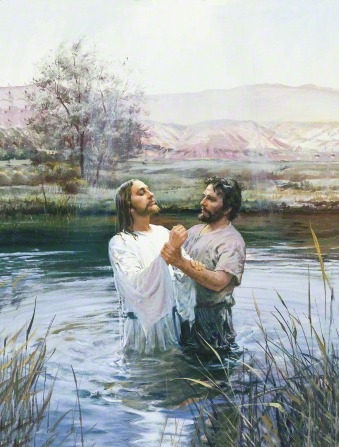 Dibaptis secara celup,di dalam sungai Yordan“Mengapa?”  tanya Yohanes,“Tanda patuh” katanya 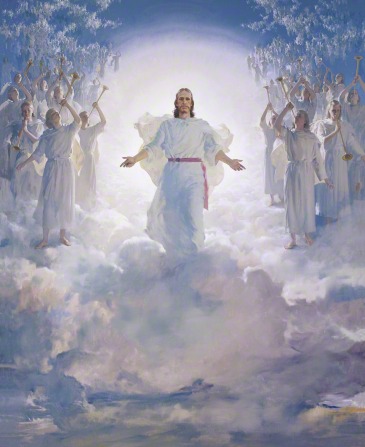 Dan berpadu dengan Bapa,dalam kemuliaan-NyaKini kita tau dan wajibBukti iman pada-Nya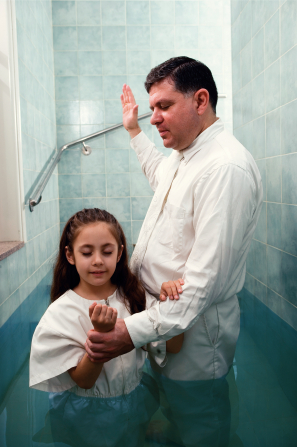 Dibaptiskan tanda patuh,s’perti teladan Yesus